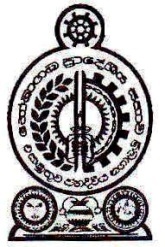 2022.06.21 වන දින හෝමාගම ප්‍රාදේශීය සභා කාර්යාලයේ පැවති  2022 වර්ෂයේ ජුනි මස මහ සභා රැස්වීම් වාර්තාවේ කෙටුම්පතපැමිණ සිටි ගරු මන්ත්‍රිවරුන් සහ මන්ත්‍රිවරියන්ද,ලේකම්තුමිය ඇතුලු සහභාගීව සිටින සියලුම නිලධාරින්ද, මාධ්‍යවේදීන් ඇතුලු සියලුදෙනා ගෞරවයෙන් යුතුව පිළිගනිමින්,ගරු සභාපතිතුමා විසින්  මහ සභා රැස්වීමේ කටයුතු පෙ.ව.10.00 ට ආරම්භ කරන ලදී.ගරු සභාපති	-  සම්පත් චමින්ද ජයසිංහ මහතා	ගරු උපසභාපති	-  අයි.ඒබන්දුල රන්ජන් ඉලේපෙරුම මහතාගරු ප්‍රාදේශීය සභා මන්ත්‍රී    	-  කළුකපුගේ ඩික්සන් ගාමිණී මහතා ගරු ප්‍රාදේශීය සභා මන්ත්‍රී	-  ඩබ්.එම්.අජිත් ප්‍රේමකුමාර මහතාගරු ප්‍රාදේශීය සභා මන්ත්‍රී 	-  කඩුවාවලගේ දොන් කමල් චන්දන මහතාගරු ප්‍රාදේශීය සභා මන්ත්‍රි	-  අජිත් ප්‍රියන්ත මාතරආරච්චි මහතා ගරු ප්‍රාදේශීය සභා මන්ත්‍රී	-  එච්.රුවන් ප්‍රබෝධ පීරිස් මහතාගරු ප්‍රාදේශීය සභා මන්ත්‍රී	-  උඩුවනගේ දොන් මහින්ද මහතා ගරු ප්‍රාදේශීය සභා මන්ත්‍රී	-  කන්කානිගේ කැලුම් පියංකර මහතා ගරු ප්‍රාදේශීය සභා මන්ත්‍රී	-  රංජිත් නිහාල් හේවාවසම් මහතා ගරු ප්‍රාදේශීය සභා මන්ත්‍රී	-  ජී.චමින්ද අරුණ ශාන්ත මහතා ගරු ප්‍රාදේශීය සභා මන්ත්‍රී	-  ජේ.ඒ.ප්‍රියන්ත පුෂ්පකුමාර මහතා ගරු ප්‍රාදේශීය සභා මන්ත්‍රී	-  වාද්දුවගේ ක්‍රේෂන් ගයන්ත මහතා ගරු ප්‍රාදේශීය සභා මන්ත්‍රී	-  පෙරුම්බුලි අච්චිගේ සුමතිපාල මහතා ගරු ප්‍රාදේශීය සභා මන්ත්‍රීනී	-  කුඩමගේ ක්‍රිශාන්ති මංජුලා කුමාරි මහත්මියගරු ප්‍රාදේශීය සභා මන්ත්‍රී	-  ඩබ්.වී.කිත්සිරි දේවප්‍රිය ද සොයිසා මහතාගරු ප්‍රාදේශීය සභා මන්ත්‍රීනී	-  ජී.කේ.ටමනි ලංකා ප්‍රසාදිනී මහත්මියගරු ප්‍රාදේශීය සභා මන්ත්‍රී	-  ලිෂාන්ත තිලංක කුමාර රණසිංහ මහතාගරු ප්‍රාදේශීය සභා මන්ත්‍රී	-  මාතරගේ වසන්ත ඉන්දික මහතාගරු ප්‍රාදේශීය සභා මන්ත්‍රී	-  එච්.දයන්ත නිරෝෂන හේවාවිතාරණ මහතා	ගරු ප්‍රාදේශීය සභා මන්ත්‍රීනී	-  කොතලාවගේ කිර්තිලතා මහත්මියගරු ප්‍රාදේශීය සභා මන්ත්‍රී	-  එම්.ඒ.ඩී.අසංක නන්දන ශ්‍රිනාත් මහතාගරු ප්‍රාදේශීය සභා මන්ත්‍රීනී	-  ඩබ්.එම්.එස්.ඩී.ඩී.මැණිකේ විජේමාන්න මහත්මිය	ගරු ප්‍රාදේශීය සභා මන්ත්‍රී	-  කත්‍රිආරච්චිගේ රූපසේන මහතාගරු ප්‍රාදේශීය සභා මන්ත්‍රී	-  කේ.ඒ.ඩී.කුමුදු ප්‍රභාත් විදුරංග මහතාගරු ප්‍රාදේශීය සභා මන්ත්‍රී	-  කළුකපුගේ සමන්ත කුමාර මහතාගරු ප්‍රාදේශීය සභා මන්ත්‍රී	-  කේ.ඒ.චමින්ද ප්‍රියදර්ශන කුරුප්පු ආරච්චි මහතාගරු ප්‍රාදේශීය සභා මන්ත්‍රි                    -  එම්.ඒ.වී.ඩොනල් නිලන්ත මහතාගරු ප්‍රාදේශීය සභා මන්ත්‍රී	-  ලාල් මහින්ද මුණසිංහ මහතාගරු ප්‍රාදේශීය සභා මන්ත්‍රී	-  රංග උෂාඩ් අබේසිංහ මහතාගරු ප්‍රාදේශීය සභා මන්ත්‍රී	-  තලවලගේ හර්බට් කරුණාරත්න මහතාගරු ප්‍රාදේශීය සභා මන්ත්‍රී	-  ජිනදාස අබේවර්ධන නාගසිංහ මහතාගරු ප්‍රාදේශීය සභා මන්ත්‍රී	-  කේ.ඒ.ඩී.කුමාර් නිශාන්ත ගුණතිලක මහතාගරු ප්‍රාදේශීය සභා මන්ත්‍රී	-  ආනන්ද කරුණාතිලක මාතරච්චි මහතාගරු ප්‍රාදේශීය සභා මන්ත්‍රී	-  තිලකා නන්ද නාරංතොට මහතාගරු ප්‍රාදේශීය සභා මන්ත්‍රීනී	-  ප්‍රංගිගේ දමයන්තා බන්දුමතී ගුණවර්ධන මහත්මියගරු ප්‍රාදේශීය සභා මන්ත්‍රීනී	-  ඩැස්රි ජෑන්ස් මහත්මියගරු ප්‍රාදේශීය සභා මන්ත්‍රීනී	-  බැද්දගේ දෝන ඉනෝකා තනුජා මහත්මියගරු ප්‍රාදේශීය සභා මන්ත්‍රී	-  අන්දරගේ දොන් කුමාරසිරි මහතාගරු ප්‍රාදේශීය සභා මන්ත්‍රී	-  මුදුන්කොටුවගේ දොන් ශාන්ත මහතාගරු ප්‍රාදේශීය සභා මන්ත්‍රීනී	-  එස්.කේ.ඒ.නිලා කාන්ති මහත්මියගරු ප්‍රාදේශීය සභා මන්ත්‍රීනී	-  ඩබ්.එච්.ධනුෂ්කා උදේශි ගුණරත්න මහත්මියගරු ප්‍රාදේශීය සභා මන්ත්‍රි	- කේ.නිමල් විජයසේන පෙරේරා මහතාගරු ප්‍රාදේශීය සභා මන්ත්‍රී	-  නිර්මල සුඛිත් හපුආරච්චි මහතාගරු ප්‍රාදේශීය සභා මන්ත්‍රී	-  අරුණ පනාගොඩ මහතාගරු ප්‍රාදේශීය සභා මන්ත්‍රී	-  රංවලගේ අරුණ රංවල මහතාගරු ප්‍රාදේශීය සභා මන්ත්‍රීනී	-  ලියනගේ කුමුදුනී රේණුකා මහත්මියගරු ප්‍රාදේශීය සභා මන්ත්‍රීනී	-  එරත්ත පතිරණලාගේ ප්‍රියන්ති මහත්මියනොපැමිණීම	-  ගරු ප්‍රාදේශීය සභා මන්ත්‍රී	-  බී.ඒ.අනුර පුෂ්ප කුමාරසිරි මහතා				
නිලධාරීන්ලේකම් 				- කේ.බී.ටී.කුමුදුනී ගුණතිලක මහත්මිය.වැඩ අධිකාරී 				- ඩබ්.ඒ.පී. විජේකාන්ත මහතාප්‍රධාන ආදායම් පරීක්ෂක		- එස්.පී.එස්.කේ.සුජීව පතිරණ මහතා	            කළමනාකරණ සේවා නිලධාරී(සභා කටයුතු)   - පී.ජී.ප්‍රියංගනී මහත්මියපසුගිය මහ සභා රැස්විම් වාර්තා සම්මත කිරිම2022.05.24 දින මහ සභා වාර්තාව වාර්තාව පිළිගැනීම  සුදුසු යැයි ගරු ප්‍රාදේශීය සභා මන්ත්‍රි කේ.කැලුම් පියංකර මහතා විසින් යෝජනා කරන ලදුව,ගරු ප්‍රාදේශීය සභා මන්ත්‍රි ඩබ්.ඒ.අජිත් ප්‍රේමකුමාර මහතා විසින් ස්ථිර කරන ලදී.ඒ අනුව පසුගිය මහ සභා වාර්තාව ඒකමතිකව සභා සම්මත වු බව ගරු සභාපතිතුමා විසින් සභාවට දැනුම් දෙන ලදී.ගරු සභාපතිතුමාගේ විශේෂ නිවේදන -නැතගරු සභිකවරුන් නොපැමිණ සිටීමේ අවසරය පිළිබඳ යෝජනා -3:01 ගරු සභාපති සම්පත් චමින්ද ජයසිංහ මහතා යෝජනා කරයිගරු ප්‍රාදේශීය සභා මන්ත්‍රි බී.ඒ.අනුර පුෂ්පකුමාර මහතා අසනීප තත්ත්වය නිසා අද දින මහ සභාවට සහභාගි වීමට නොහැකි බැවින් නිවාඩු අනුමත කිරීම සුදුසු යැයි යෝජනා කරමි. එම යෝජනාව ගරු ප්‍රාදේශීය සභා මන්ත්‍රී අරුණ පනාගොඩ මහතා විසින් ස්ථිර කරන ලදී.යෝජනාව ඒකමතිකව සභා සම්මත වූ බව ගරු සභාපතිතුමා විසින් සභාවට දැනුම් දෙන ලදී.සභාව අමතා එවන ලද පෙත්සම්, පැමිණිලි හා සන්නිවේදන සභාව හමුවේ තැබීම - 4:1	රත්මල් පෙදෙස ඉදිරිපිට මාර්ගය ඉතිරි කොටස කොන්ක්‍රීට් කර ගැනීම සඳහා ප්‍රදේශවාසීන් විසින් අත්සන් කර ඉදිරිපත් කර ඇති ලිපිය ගරු ප්‍රාදේශීය සභා මන්ත්‍රිනී කොතලාවලගේ කිර්තිලතා මහත්මිය විසින් සභාවට ඉදිරිපත් කරන ලදී.යථා පරිදි කල් දෙනු ලැබු ප්‍රශ්න	-5:01 ගරු ප්‍රා.ස.මන්ත්‍රීනී ඊ.පී.ප්‍රියන්ති මහත්මිය ප්‍රශ්න කරයි5:1:01	හිරිපිටිය කොට්ඨාශයේ ආතර් විජේවර්ධන මාවතේ සංවර්ධනය කරන ලද කාණු පද්ධතියේ දිග කොපමණද?	පිළිතුර-:මෙම ව්‍යාපෘති කාණු පද්ධතිය ප්‍රාදේශීය ලේකම් කාර්යාලය මඟින් සංවර්ධනය කර ඇත.5:1:02	මෙම කාණු පද්ධතිය සංවර්ධනය කිරීම සඳහා වැය කර ඇති මුදල කොපමණද?	පිළිතුර-:නොදනී.5:1:03	මෙම කාණු පද්ධතිය සංවර්ධනය කරනු ලැබුවේ හෝමාගම ප්‍රාදේශීය සභාව මඟින්ද? නොඑසේනම් ඒ කුමන රාජ්‍ය ආයතනයක් මගින්ද?	පිළිතුර-:නැත. ප්‍රාදේශීය ලේකම් කාර්යාලය5:1:04	ආතර් විජේවර්ධන මාවතේ කාණු පද්ධතිය සංවර්ධනය කිරීම සඳහා හෝමාගම ප්‍රාදේශීය සභාවේ යෝජනාවක් සම්මත වී තිබේද?	පිළිතුර-:නැත.5:1:05	හිරිපිටිය කොට්ඨාශයේ ආතර් විජේවර්ධන මාවතේ එම කාණු පද්ධතිය සංවර්ධනය කිරිමේදී සිදු කර ඇති මාර්ග හානි වෙනුවෙන් සභාවේ මුදලක් තැන්පත් කර තිබේද?	පිළිතුර-:නැත.5:1:06	තැන්පත් කර තිබේනම් එම මුදල කොපමණද?	පිළිතුර-:අදාල නොවේ.5:1:07	මෙම කාණු පද්ධතිය සංවර්ධනය කිරීමේ ව්‍යාපෘතිය භාරගෙන ඇති සමිතිය හෝ ප්‍රජාමණ්ඩලය කුමක්ද?	පිළිතුර-:නොදනී.ගරු ප්‍රාදේශීය සභා මන්ත්‍රිනී ඊ.පී.ප්‍රියන්ති මහත්මිය විසින් අතුරු ප්‍රශ්නයක් යොමු කරමින් ප්‍රාදේශීය ලේකම්කාර්යාලය හරහා ව්‍යාපෘතියක් සිදු කිරීමේදී ප්‍රාදේශීය සභාවේ අනුමැතියක් අවශ්‍ය නොවන්නේද යන්න විමසීය.ප්‍රාදේශීය සභාව සතු පාරක් නම් එකඟතාවය ලබා ගන්නා අතර, අනෙකුත් මාර්ග සංවර්ධනය කිරීමේදී සමහර අවස්ථාවලදී එකඟතාවයක් ලබා ගන්නා බව ගරු සභාපති සම්පත් ජයසිංහ මහතා විසින් දැනුම් දෙන ලදී.යථා පරිදි කල් දෙනු ලැබු යෝජනා -6:01 ගරු ප්‍රා.ස.මන්ත්‍රීනී ඊ.පී.ප්‍රියන්ති මහත්මිය යෝජනා කරයිහෝමාගම ශ්‍රී මහින්ද මාවතේ වැසි ජලය බැසයාමේ ගැටළුව සම්බන්ධයෙන් ඔබගේ අංක හෝ/ප්‍රා.ස/4/6/55/2017 හා 2018.09.21 දිනැති ලිපියට අනුව මෙතෙක් කිසිදු සාධාරණ විසඳුමක් ලැබී නැත. මෙම ගැටළුව හේතුවෙන් අංක 785/1, ශ්‍රී මහින්ද මාවත පදිංචි එන්.බී.පුෂ්පකුමාර මහතාගේ නිවස සහ ගෙවත්ත වැසි ජලයෙන් යටවේ. ඔබගේ ඉහත අංක සඳහන් 2018.09.21 දිනැති ලිපියට අනුව වැසි ජලය බැසයාම සඳහා කොන්ක්‍රීට් කාණුවක් ඉදිකිරීම සුදුසු යැයි යෝජනා කර සිටිමි.එම යෝජනාව ගරු ප්‍රාදේශීය සභා මන්ත්‍රීනී ලියනගේ කුමුදුනී රේණුකා මහත්මිය විසින් ස්ථිර කරන ලදී.ගරු ප්‍රාදේශීය සභා මන්ත්‍රිනී ඊ.පී.ප්‍රියන්ති මහත්මියපුෂ්පකුමාර මහතාගේ ගෙවත්ත වැසි ජලයෙන් යටවන බැවින් එය විසඳා ගැනීමට 2017 වර්ෂයේ සිට සභාවට ලිපි ඉදිරිපත් කර තිබෙන බවත්, 2019.09.21 මේ සම්බන්ධයෙන් සාකච්ඡාවක් කර ගෙවත්ත හරහා යන වැසි ජලය බැස යාමට විධිමත් කාණු පද්ධතියක් ඉදිකරන බවට දැනුම් දී තිබෙන නමුත් 2022 ජුනි මාසය වන තෙක් එම කාණුව ඉදිකර නොමැති බවත් පැවසීය.මහ ජනතාවගේ බොහෝ පැමිණිවලට විසඳුම් ලබා දී නොමැති බවට විගණන විමසුම හරහා ද පෙන්වා දී තිබෙන බවත් පැවසීය. සභාව මැදිහත් වී මෙම ගැටළුවට විසඳුමක් ලබා දෙන ලෙසට මෙම යෝජනාව හරහා තමා ඉල්ලා සිටින බව පැවසීය.ගරු ප්‍රාදේශීය සභා මන්ත්‍රි අජිත් ප්‍රියන්ත මාතරආරච්චි මහතාඑම කාණු පද්ධතිය සකස් කිරීමට තමා සභාවට යෝජනාව ඉදිරිපත් කලේ 2018 වර්ෂයේ බවත්, මෙහි ස්ථානීය පරීක්ෂාවට ඔබතුමා ද සහභාගි වූ අතර, කාණු පද්ධතිය සකස් කිරීමට ලක්ෂ 20 ක්  මුදලක් වෙන් කල නමුත් ක්‍රියාත්මක කිරීමට යාමේදී පිරිසක් විරුද්ධත්වය ප්‍රකාශ කල බැවින් ක්‍රියාත්මක කිරීමට නොහැකි වූ බවත් පැවසීය.පුෂ්පකුමාර මහතාගේ නිවස පමණක් නොව තවත් නිවාස කිහිපයක් වැසි ජලයෙන් යටවීම සිදුවන අතර,එක් පිරිසක් ඒ අයගේ මායිම දිගේ කාණුව හැරීමට ඉඩ ලබා නොදෙන අතර, තාක්ෂණ නිලධාරී මහතා තමා කිහිප වතාවක්ම තමා එම ස්ථානය පරීක්ෂා කිරීමට ගිය නමුත් පළාත් පාලන කොමසාරිස්ට පවා මේ සම්බන්ධයෙන් පෙත්සම් යොමු කර තිබෙන බවත් පැවසීය. ඒ කාලයේ මහින්ද මාවතින් හැරී යන මාර්ගය සංවර්ධනය කර නොතිබු අතර, පසුගිය වර්ෂයේ කුට්ටි ගල් අතුරා එම මාර්ගය සංවර්ධනය කල බැවින් යම් ප්‍රමාණයකට ජලය බැසයාම අඩු වී තිබෙන බවත්, විශේෂයෙන් පුෂ්පකුමාර මහතාගේ නිවසට යන වැසි ජලය අඩු වී තිබෙන බවත් පැවසීය. මේ ප්‍රශ්නය ගමේ දෙපිරිසක් අතර තිබෙන ප්‍රශ්නයක් බැවින් නැවතත් ඒ පිරිස ගෙන්වා සාකච්ඡාවක් සිදුකර එම කාණුවක් සකස් කරන්නේ නම් වඩාත් සුදුසු බව පැවසීය.ගරු ප්‍රාදේශීය සභා මන්ත්‍රි එම්.ඒ.වී.ඩොනල් නිලන්ත මහතාඅජිත් මාතරආරච්ච් මන්ත්‍රිතුමා විසින් ප්‍රකාශ කල පරිදි යම් පිරිසක් මෙම කාණුව සකස් කිරීමට විරුද්ධ වූ අතර, එම වැසි ජලය බැස යාමට නොහැකි පරිදි හරස් කර තිබෙන බැවින් ඒ පිරිසත් සමඟ සාකච්ඡා කර මෙම ප්‍රශ්නය විසඳීමට කටයුතු කරන ලෙසට දන්වා සිටින බව පැවසීය.ගරු ප්‍රාදේශීය සභා මන්ත්‍රිනී ඊ.පී.ප්‍රියන්ති මහත්මියතමාගේ යෝජනාව සම්බන්ධයෙන් අදහස් ඉදිරිපත් කල අජිත් මාතරආරච්චි මන්ත්‍රිතුමාට සහ ඩොනල් නිලන්ත මන්ත්‍රිතුමාටත් ස්තුතිවන්ත වන අතර, පුෂ්පකුමාර මහතා විසින් පොලිසියේ අවසරය ඇතිව තාප්පයක් ද ඉදිකර මෙම ප්‍රශ්නය විසඳා ගැනීමට සෑහෙන උත්සාහයක් ගෙන තිබෙන බවත් පවසමින්, මෙම පාර සහ කාණු පද්ධතිය සකස් කිරීමේ වගකීම තිබෙන්නේ ප්‍රාදේශීය සභාවට බැවින් කිහිප දෙනෙකුගේ විරෝධතාවයක් නිසා කාණු පද්ධතිය සකස් නොකර යම් පිරිසක් අපහසුතාවයට පත් කරන්නේ නම් මෙම සභාවෙන් වැඩක් නොමැති බවත් පැවසීය. 2018.09.21 දින හියුම් පයිප්ප යෙදීමටත් තීරණය කර තිබෙන නමුත් එම කටයුත්තක සිදු වී නොමැති බැවින් මැදිහත් වී එම කාණුව සකස් කිරීමට කටයුතු කරන ලෙසට දන්වා සිටින බවත් පැවසීය.ගරු සභාපති සම්පත් චමින්ද ජයසිංහ මහතාජනතාව අපහසුතාවයට පත්වීම අප කිසිසේත්ම අනුමත නොකරන අතර, මෙම ස්ථානය පරීක්ෂා කර ඇස්තමේන්තුවක් පවා සකස් කල සියලුම පාර්ශවයන් කැඳවා විධිමත්ව කොන්ක්‍රිට් කාණුවක් සකස් කරන බව දන්වා සිටි නමුත් ඒ සඳහා පිරිසක් විරුද්ධ වු බවත්, හියුම් පයිප්ප දමන්නේ නම් සාධන පත්‍රයකින් ඒ කොටස සභාවටය පැවරීම සිදුවිය යුතු බවත්, නැතහොත් පයිප්ප දැමීමට අපට නෛතික බලයක් නොමැති බැවින් එම පවරා ගැනීමේ කටයුතු ආරම්භ කර තිබෙන බවත්, මහින්ද මාවත ආරම්භ වන ස්ථානයේ ඉඩම අනුමැතිය සඳහා අවුරුද්දක පමණ කාලය සිට ඉල්ලා සිටින නමුත් කාණුව පවරා දෙන තෙක් එම සැලසුම අනුමත කිරීම නොකරන බවත්, කාණුව නොමැතිව සැලසුම අනුමත කලහොත් එම ප්‍රශ්නයට විසඳුමක් ලබා ගැනීමට නොහැකි බවත් පැවසීය. එම කටයුතු කඩිනමින් කිරීමට කටයුතු කරන බවත් පැවසීය.යෝජනාව ඒකමතිකව සභා සම්මත වූ බව ගරු සභාපතිතුමා විසින් සභාවට දැනුම් දෙන ලදී .6:02 ගරු ප්‍රා.ස.මන්ත්‍රීනී ඊ.පී.ප්‍රියන්ති මහත්මිය යෝජනා කරයිහිරිපිටිය කොට්ඨාශයේ ආතර් විජේවර්ධන මාවතේ කාණු පද්ධතිය සංවර්ධනය කිරිමේදී හානි සිදු වී ඇති මාර්ගය ප්‍රතිසංස්කරණය කරන මෙන් යෝජනා කර සිටිමි.එම යෝජනාව ගරු ප්‍රාදේශීය සභා මන්ත්‍රීනී ලියනගේ කුමුදුනී රේණුකා මහත්මිය විසින් ස්ථිර කරන ලදී.ගරු ප්‍රාදේශීය සභා මන්ත්‍රිනී ඊ.පී.ප්‍රියන්ති මහත්මියමේ සම්බන්ධයෙන් තමා ප්‍රශ්න කිහිපයක් ද යොමු කල අතර, ඔබතුමා විසින් ලබාදී ඇති පිළිතුරු අනුව මෙම ව්‍යාපෘතිය සිදුකර තිබෙන්නේ ප්‍රාදේශීය ලේකම් කාර්යාලයෙන්  බවත්, වැය කරන ලද මුදල කොපමණද කියා නොදන්නා අතර, ප්‍රාදේශීය සභාවේ යෝජනාවක් සම්මත වී නැති බවත්, මාර්ග හානි වෙනුවෙන් මුදලක් තැන්පත් කර නොමැති අතරම, මුදල කොපමණ යන්න නොදන්නා බවත්, මෙම සංවර්ධන ව්‍යාපෘතිය ඉටු කරන ලද සමිතිය ද නොදන්නා බවට පිළිතුරු ලබා දී තිබෙන බවත් පැවසීය. මෙම මාර්ගවල අයිතිය තිබෙන්නේ ප්‍රාදේශීය සභාවට බවත්. හිතවත්තු කිහිප දෙනෙකුගේ නිවෙස්වල වැසි ජලය බැසයාම සඳහා ආතර් විජේවර්ධන මාවතේ කාණු පද්ධතියක් සකස් කරන බවත්, සභාවට අයිති මාර්ගවල අනෙකුත් රාජ්‍ය ආයතන විසින් සිදු කරනු ලබන සංවර්ධන කටයුතු නිසා සභාවට  හානිය සහ ප්‍රශ්නවලට ද මුහුණ දීමට සිදු වී තිබෙන අතර, ජනතාවට ඊට වඩා වැඩි ප්‍රශ්නවලට මුහුණ දීමට සිදු වී තිබෙන බවත් පැවසීය. තමා එහි ජායාරූප කිහිපයක් ගත් අතර, ලයිට් කණුව තිබෙන්නේ කාණුව මැද බවත්, මෙම සංවර්ධන ව්‍යාපෘති සිදු කරන්නේ ජනතාවගේ මුදලින් බවත්, කොන්ත්‍රාත්කරුගෙන් ඒ ගැන විමසු විට අපට කරන්න දෙයක් නැහැ යැයි කියන බවත්, ඒ අහල පහල අය පාරට අයිති කොටසද අල්ලා ගෙන තාප්ප බැඳගෙන තිබෙන බවත්, ඒ අසල පිහිටා ඇති කිසිම තාප්පයක් හෝ නිවසක් අනුමත කර ගෙන නොමැති අතර, තමා මේ ගැන කතා කරන්නේ කා සමඟවත් වෛරයකින් නොවන අතර, මේ පාර ගමේ මිනිසුන්ගේ මෘත දේයන් රැගෙන යාමට තිබෙන පාර බවත්, කාණු පද්ධතිය සකසා තිබෙන්නේ ගැරඩියෙක් ගමන් කරන්නා සේ බැවින් වතුර බැස යාමට පාර මැදින් කපා  පස් දමා වසා තිබෙන  බැවින් කාණු පද්ධතිය සංවර්ධනය කිරීමට වියදම් කල මුදල් ටිකෙන්ද ප්‍රයෝජනයක් ගෙන නොමැති අතරම, මෙතෙක් සංවර්ධනය කර තිබු පාරද කැඩීම අපරාධයක් බවත් බවත් පැවසීය. මේ ආකාරයට කාටවත් හිතළු කිරීමට නම් සභාවක් අවශ්‍ය නැති බවත්,තමා ප්‍රාදේශීය සභාව නියෝජනය කරනු මන්ත්‍රිවරියක් වශයෙන් තමාටද ලැජ්ජා බවත්, ප්‍රාදේශීය ලේකම් කාර්යාලයෙන් කරනු ලගබන ව්‍යාපෘතියක් වුවත් ප්‍රාදේශීය සභාවෙන් අධික්ෂණයක් නොකරන්නේ ඇයි ද යන්න විමසීය.ගරු ප්‍රාදේශීය සභා මන්ත්‍රි ජී.චමින්ද අරුණ ශාන්ත මහතාමේ සම්බන්ධයෙන් ප්‍රදේශයේ මන්ත්‍රිවරයෙක් වශයෙන් යම් අදහස් ප්‍රකාශ කරන අතර, මෙම යෝජනාව ගමේ ජනතාව විසින් ග්‍රාමීය කමිටුවට ඉදිරිපත් කර තිබෙන බැවින් ග්‍රාමීය කමිටුවෙන් අනුමැතිය ලබාදී තිබෙන බවත්, ප්‍රාදේශීය ලේකම් කාර්යාලයෙන් මෙම ව්‍යාපෘතිය සඳහා ගිවිසුම් අත්සන් කර තිබෙන අතර, ප්‍රාදේශීය සභාවේ ලියාපදිංචි සමිති සමඟ  ගිවිසුම් අත්සන් වී නොමැති බවද පැවසීය.එම නිසා මෙය       කාගේවත් පෞද්ගලික වුවමනාවකට කරන ලද ව්‍යාපෘතියක් නොවන බව තමා මේ අවස්ථාවේදී කිවයුතු බවත් පැවසීය.ගරු ප්‍රාදේශීය සභා මන්ත්‍රිනී ඊ.පී.ප්‍රියන්ති මහත්මියග්‍රාමීය කමිටුවක් තිබෙන්නේ ගමේ ජනතාව වෙනුවෙන් බැවින් ගමේ තිබෙන ග්‍රාමීය කමිටුවක් විසින් මෙවැනි තීන්දු තීරණ ගැනීම ඉතාමත් කනගාටුදායක තත්ත්වයක් බවත්, ‍අනෙකුත් ආයතන හරහා ද මෙම ආසනයට ව්‍යාපෘති සිදු කිරීම හොඳ නමුත් ඒවා කිරීමේ දී විනිවිදභාවයක් තිබිය යුතු බැවින් ග්‍රාමීය කමිටුවෙන් ප්‍රාදේශීය සභාවට කරුණු විමසීමක් කිරීමට හැකි බවත් පැවසීය.ගරු සභාපති සම්පත් චමින්ද ජයසිංහ මහතාප්‍රාදේශීය ලේකම් කාර්යාලයේ තාක්ෂණ නිලධාරී සහ සභාවේ තාක්ෂණ නිලධාරි විසින් ස්ථානීය පරීක්ෂාවක් සිදු කර ඔබතුමියගේ අදහසට අනුව දෙයක් සිදු වී තිබේද යන්න පරීක්ෂා කර බලන අතර, ආසනයේ සංවර්ධන කටයුතු කිරීමට ප්‍රාදේශීය සභාවේ මූල්‍ය තත්ත්වය මදි බැවින් අප  නිරන්තරයෙන් උත්සාහ කරන්නේ වෙනත් ආයතනවලින් සිදු කරනු ලබන ව්‍යාපෘති ඉටු කිරීමට අප එකඟතාවයක් ලබා දෙන බවත්,එවැනි ව්‍යාපෘතිවලදී ක්‍රියාත්මක බලධාරියා වශයෙන් එම ආයතනයේ ප්‍රධානියා නම් කරන බවද පැවසීය. කෙසේ නමුත් ඔබතුමිය කියන කාරණාව සම්බන්ධයෙන් පරීක්ෂණයක් කර එම මාර්ගයට හානියක් සිදු වී තිබෙන්නේ නම් එය සංවර්ධනය කිරීමට කටයුතු කරන බවද පැවසීය. යෝජනාව ඒකමතිකව සභා සම්මත වූ බව ගරු සභාපතිතුමා විසින් සභාවට දැනුම් දෙන ලදී.6:03 ගරු ප්‍රා.ස.මන්ත්‍රීනී ඩබ්.එච්.ධනුෂ්කා උදේශී ගුණරත්න මහත්මිය යෝජනා කරයිහෝමාගම අතුරුගිරිය පාර පළවන පටුමඟ සහ මනතුංග මාවත ඉතාමත් අබලන් තත්ත්වයේ පවතී. එම මාර්ග තාර දමා සංවර්ධනය කරදෙන මෙන් යෝජනා කරමි.එම යෝජනාව ගරු ප්‍රාදේශීය සභා මන්ත්‍රී අජිත් ප්‍රියන්ත මාතරආරච්චි මහතා විසින් ස්ථිර කරන ලදී.ගරු ප්‍රාදේශීය සභා මන්ත්‍රිනී එස්.කේ.ඒ.නීලා කාන්ති මහත්මියපසුගිය දිනක තමා එම මාර්ගයේ ගිය අතර,වැසි දිනයන්හි අඩි දෙක තුනක වතුර පිරෙන බැවින්  වානයක් යාමට නොහැකි බවත් මේ ආසනයේ බොහෝ මාර්ගයන් කාපට් කිරීම මධ්‍යම රජයේ ව්‍යාපෘති යටතේ සිදු වූ බැවින් එම මාර්ගයන්හි කාණු පද්ධති සකස් කිරීමට මුදල් වෙන් කරන ලෙසට තමා එදා සිටම කියු  නමුත් ඒ ආකාරයෙන් ඒ කටයුත්ත සිදු වූයේ නැති බවත් පැවසීය.විශේෂයෙන් මෙම කාණු සකස් කිරීමේදී අපට තිබෙන නෛතික බලය අනුව කටයුතු කිරීම වෙනුවට එක් එක් අයගේ වුවමනාවන් පරිදි කටයුතු  කිරීම නොකල යුතු අතරම, කාණුව සකස් කිරීමේදී කාණුව හරහා නිවෙස්වලට යාමේ පිවිසුම් මාර්ගවලට අවශ්‍ය කොන්ක්‍රිට් කෑලී ද සවිකිරීම කලයුතු බවත් පැවසීය.යෝජනාව ඒකමතිකව සභා සම්මත වූ බව ගරු සභාපතිතුමා විසින් සභාවට දැනුම් දෙන ලදී.6:04 ගරු ප්‍රා.ස.මන්ත්‍රී ජී.සී.අරුණ ශාන්ත මහතා යෝජනා කරයි2022.05.31 වන දින පැවති නිවාස හා ප්‍රජා සංවර්ධන කාරක සභා වාර්තාවේ සඳහන් සියළුම නිර්දේශයන් පිළිගෙන අනුමත කිරීම සුදුසු යැයි යෝජනා කරමි.එම යෝජනාව ගරු ප්‍රාදේශීය සභා මන්ත්‍රී පෙරුම්බුලි අච්චිගේ සුමතිපාල මහතා විසින් ස්ථිර කරන ලදී.යෝජනාව ඒකමතිකව සභා සම්මත වූ බව ගරු සභාපතිතුමා විසින් සභාවට දැනුම් දෙන ලදී6:05 ගරු ප්‍රා.ස.මන්ත්‍රී උඩුවනගේ දොන් මහින්ද මහතා යෝජනා කරයි2022.05.31 වන දින පැවති පරිසර හා පහසුකම් කාරක සභා වාර්තාවේ සඳහන් සියළුම නිර්දේශයන් පිළිගෙන අනුමත කිරීම සුදුසු යැයි යෝජනා කරමි.එම යෝජනාව ගරු ප්‍රාදේශීය සභා මන්ත්‍රී පෙරුම්බුලි අච්චිගේ සුමතිපාල මහතා විසින් ස්ථිර කරන ලදී.යෝජනාව ඒකමතිකව සභා සම්මත වූ බව ගරු සභාපතිතුමා විසින් සභාවට දැනුම් දෙන ලදී6:06 ගරු සභාපති සම්පත් චමින්ද ජයසිංහ මහතා යෝජනා කරයි2022.05.31 වන දින පැවති ටෙන්ඩර් කමිටු වාර්තාවේ සඳහන් සියළුම නිර්දේශයන් පිළිගෙන අනුමත කිරීම සුදුසු යැයි යෝජනා කරමි.එම යෝජනාව ගරු ප්‍රාදේශීය සභා මන්ත්‍රී කේ.කැලුම් පියංකර මහතා විසින් ස්ථිර කරන ලදී.යෝජනාව ඉහත සංශෝධනය සහිතව ඒකමතිකව සභා සම්මත වූ බව ගරු සභාපතිතුමා විසින් සභාවට දැනුම් දෙන ලදී.6:07 ගරු ප්‍රා.ස.මන්ත්‍රී එච්.පී.රංජිත් නිහාල් මහතා යෝජනා කරයි2022.06.02 වන දින පැවති කාර්මික සේවා කාරක සභා වාර්තාවේ සඳහන් සියළුම නිර්දේශයන් පිළිගෙන අනුමත කිරීම සුදුසු යැයි යෝජනා කරමි.එම යෝජනාව ගරු ප්‍රාදේශීය සභා මන්ත්‍රී ටී.හර්බට් කරුණාරත්න මහතා විසින් ස්ථිර කරන ලදී.යෝජනාව ඒකමතිකව සභා සම්මත වූ බව ගරු සභාපතිතුමා විසින් සභාවට දැනුම් දෙන ලදී6:08 ගරු සභාපති සම්පත් චමින්ද ජයසිංහ මහතා යෝජනා කරයි2022.06.02 වන දින පැවති මුදල් හා ප්‍රතිපත්ති සැකසීමේ කාරක සභා වාර්තාවේ සඳහන් සියළුම නිර්දේශයන් පිළිගෙන අනුමත කිරීම සුදුසු යැයි යෝජනා කරමි.එම යෝජනාව ගරු ප්‍රාදේශීය සභා මන්ත්‍රී ඩබ්.එම්.අජිත් ප්‍රේමකුමාර මහතා විසින් ස්ථිර කරන ලදී.	ගරු ප්‍රාදේශීය සභා මන්ත්‍රිනී එස්.කේ.ඒ.නීලා කාන්ති මහත්මියකාරක සභා සඳහා පැමිණීම අඩු වී නොපැමිණීම වැඩි වී ඇති බැවින් මේ සම්බන්ධයෙන් සුදුසු වැඩ පිළිවෙලක් ක්‍රියාත්මක කලයුතු බව පැවසීය.ගරු සභාපති සම්පත් චමින්ද ජයසිංහ මහතාපසුගිය වර්ෂයේ කමිටු සාමාජිකයින් අඩුකිරීම කල නමුත් ඒ අය ද නොපැමිණෙන අතර, සමහර මන්ත්‍රිවරුන් නම් කමිටුවලට සහභාගි වීම සිදුවන අතර, එම කමිටු සඳහා සහභාගි වීමට කැමැත්තක් දක්වන මන්ත්‍රිවරුන් හා මන්ත්‍රිවරියන් සිටින්නේ නම් දැනුම් දෙන ලෙසත් දන්වා සිටින ලදී.යෝජනාව ඒකමතිකව සභා සම්මත වූ බව ගරු සභාපතිතුමා විසින් සභාවට දැනුම් දෙන ලදී6:09 ගරු ප්‍රා.ස.මන්ත්‍රී එච්.දයන්ත නිරෝෂන හේවාවිතාරණ මහතා යෝජනා කරයිරටේ පවතින ආර්ථික අර්බුදය හමුවේ හෝමාගම ප්‍රාදේශීය සභාව සතු ප්‍රයෝජනයක් නොගත් පොදු ඉඩම්වල කෙටි කාලීන ආහාර බෝග වගා කළ යුතු අතර, ඒ සඳහා සියලු යටිතල පහසුකම්, මුල්‍ය පහසුකම් වෙන් කරන ලෙස යෝජනා කරමි.එම යෝජනාව ගරු ප්‍රාදේශීය සභා මන්ත්‍රී කේ.කැලුම් පියංකර මහතා විසින් ස්ථිර කරන ලදී.ගරු ප්‍රාදේශීය සභා මන්ත්‍රි එච්.දයන්ත නිරෝෂණ හේවාවිතාරණ මහතාප්‍රයෝජනයට නොගත් ප්‍රාදේශීය සභාව සතු පොදු ඉඩම් තිබෙන බැවින් ස්ථාවර කමිටු ද සම්බන්ධ කර ගෙන රටේ කාලීන අවශ්‍යතාවයක් ලෙස අඳුරට ශාප නොකර  ඒවායේ කෙටි කාලීන භෝග වගා  කිරීමට සුදුසු වැඩ පිළිවෙලක් සකස්  කිරීමට තමා යෝජනාව ඉදිරිපත් කල බ ව පැවසීය.ගරු ප්‍රාදේශීය සභා මන්ත්‍රි ලාල් මහින්ද මුණසිංහ මහතාමෙම යෝජනාව ඉතාමත් කාලෝචිත බවත්, මධ්‍යම ආණ්ඩුව මේ වැඩ පිළිවෙල නොකල බැවින් අද මෙම අර්බුදයට මුහුණ දී සිටින අතර, අල්ලක් වගා කර මෙම අර්බුදයෙන් ගොඩ ඒමට නොහැකි බවත්, තමාට තෙල් ටික හා පොහොර ටික ලබා දෙන්නේ නම් තමා ගමට අවශ්‍ය ප්‍රමාණයට වගා කරන බවත්, වගා කරන්නේ නම් මුවන්ට ඒමට නොහැකි සේ වැටවල් ගැසිය යුතු බවත් පැවසීය. අද ජනතාව සිටින්නේ මිහිපිට අපායේ බවත්, මිනිස්සු දිවා රාත්‍රි පෝලිම්වල සිටින බවත්, අවශ්‍ය දේවල් අවශ්‍ය වේලාවට නැති වූ විට මිනිසුන්ට දැනෙන දුක අප දන්නා බැවින් පොහොර ටික සහ තෙල් ටික ලබා දෙන ලෙසට ඔබතුමන්ලාගේ රජයට කියන ලෙසත් දන්වා සිටින ලදී.ගරු ප්‍රාදේශීය සභා මන්ත්‍රි රංවලගේ අරුණ රංවල මහතාමේ සඳහා ප්‍රාදේශීය සභාවේ වැඩ පිළිවෙලක් තිබෙන්නේ ද යන්න විමසමින්, 2018 වර්ෂයේදී ගෙවතු වගා තරඟයක් පැවැත්වෙන බැවින් ඒ සඳහා අයඳුම්පත් 10 තමාට ද ලබාදුන් අතර,එම වැඩ සටහන ලත් තැනම ලොප් වූ බැවින් තවමත් එම අයඳුම්පත් 10 තමා ලඟ තිබෙන බවත් එවැනි වැඩ සටහනක් ආරම්භ කර තිබුණා නම් හෝමාගම ආසනයේ ජනතාවට ආර්ථික අර්බුදය දැඩි ලෙස බලපාන්නේ නැති බවත් පැවසීය. කෙසේ නමුත් රටේ මෙවැනි අර්බුදයක් ඇතිවීමට පෙර සිටිම අප කුඹුරු අක්කර හතරක පමණ වගා කටයුතු කරන ගොවියෙන් නමුත් පසුගිය කන්නයේ සහ මේ කන්නයේදී වියදම් කල  මුදලට අස්වැන්න ලබා ගැනීමට නොහැකි වූ බවත්, එයට හේතුව ජනාධිපතිතුමාගේ සෞභාගයේ දැක්ම හරහා අත්තනෝමතිකව කාබනික පොහොරවලට යාම නිසා බවත් පැවසීය. අද වන විට දැවැන්ත ආහාර අර්බුදයක් ඇති වී තිබෙන අතරම ලබා දෙනු ලබන පොහොර නිසි ප්‍රමිතියෙන් තොර බවට ගොවීන් මැසිවිලි නගන බවත් පැවසීය. එසේම වගා කටයුතු කිරීමට ජනතාව අනුගත වීම ප්‍රමාණවත් නොවන අතර, අප පක්ෂයේ ප්‍රතිපත්තියක් වශයෙන් සෑම කොට්ඨාශයකම වගා සංග්‍රාමයක් ආරම්භ කිරීමට කටයුතු කර තිබෙන අතර, ඊට සමගාමීව මේ මස 26 වන ඉරුදින හෝමාගම ප්‍රදේශයේ අවුරුදු 15 ක් පමණ පුරන් වු කුඹුරක් අස්වැද්දීමට කටයුතු කරන බවත් පැවසීය. ඒ අනුව හෝමාගම ආසනයේ වගා කලහැකි ඉඩම්වල වගා කිරීමට කවුරුන් හෝ නොමැති නම් අපට දැනුම් දෙන්නේ නම් අප වගා කිරීමට හැකි කවුරුන් හෝ යොමු කර ඔබතුමන්ලාට සහයෝගය ලබා ‍දීමට හැකි බවත් පවසමින් මේ අවස්ථාවේදී බෙදී වෙන් වී කෑ ගැසිය යුතු අවස්ථාවක් නොවන අතර, මේ වැඩ පිළිවෙල ඉදිරියට කරගෙන ගියහොත් බඩගින්නේ සිටින අපේ දරුවෙකුට කෑමට ආහාරයක් ලබාදීමට අපට හැකි බවත් පැවසීය. එම නිසා ඔබතුමන්ලා මීට වඩා මේ සම්බන්ධයෙන් අවධානය යොමු කර වැඩ පිළිවෙලක් ආරම්භ කරන ලෙසත් ඒ සඳහා අපට හැකි ආකාරයෙන් අප සහයෝගය ලබා දෙන බවත් පැවසීය.ගරු ප්‍රාදේශීය සභා මන්ත්‍රි එම්.ඒ.ඩී.අසංක නන්දන ශ්‍රිනාත් මහතාතමාද මේ සම්බන්ධයෙන් යෝජනාවක් ඉදිරිපත් කල නමුත් මෙතුමා විසින් එම යෝජනාව ඉදිරිපත් කර ඇති බවට තමාට ලිපියකින් දැනුම් දී තිබෙන අතර, තමාගේ යෝජනාව අනුව ගොවිජන සේවා නිලධාරීන්ද සම්බන්ධ කරගෙන යෝජනාව ක්‍රියාත්මක කලයුතු අතර, ජනතාව ජීවත්වන්නේ ඉතා අමාරුවෙන් බැවින් අරුණ රංවල මන්ත්‍රිතුමා සඳහන් කල ආකාරයට පක්ෂ පාට බලන්නේ නැතිව සියළු දෙනා එකතු වී මෙම ප්‍රශ්නයට විසඳුමක් සෙවිය යුතු බවත්, ප්‍රාදේශීය සභා මන්ත්‍රිවරුන් වශයෙන් අපගේ ආසනයේ ජනතාව වෙනුවෙන් අපට යම් වගකීමක් තිබෙන බවත් පැවසීය. එම නිසා ප්‍රදේශයේ තිබෙන හිස් ඉඩම් හඳුනා‍ගෙන වගා කටයුතු සඳහා යොදාගත යුතු අතර, ඒ සඳහා කමිටුවක් පත් කරන්නේ නම් ගොවිතැන සම්බන්ධයෙන් අවබෝධයක් තිබෙන මන්ත්‍රිවරුන් පත් කලයුතු අතර, අනෙකුත් මන්ත්‍රිවරුන් ද මේ සඳහා උපරිම සහයෝගය ලබාදීමට සුදානම් බවත් පැවසීය.ගරු ප්‍රාදේශීය සභා මන්ත්‍රි නිර්මල සුඛිත් හපුආරච්චි මහතාදයන්ත මන්ත්‍රිතුමා විසින් ඉදිරිපත් කරන ලද යෝජනාව ඉතා වැදගත් අතර, මෙම යෝජනාව ප්‍රායෝගිකව ක්‍රියාත්මක කිරීමට වැඩ පිළිවෙලක් අවශ්‍ය බවත්, පේරාදෙණිය බීජ රෝපනය කිරීමේ මධ්‍යස්ථානය සම්බන්ධ කරගෙන පැළවීමේ වැඩිම සම්භාවිතාවක් තිබෙන ගුණාත්මක භාවයෙන් ඉහළ බීජ ලබා ගැනීමට හැකි බවත් පැවසමින් මෙහිදී තමාගේ අදහස වන්නේ අපගේ ඉඩම්වල පැළ තවාන් සකස් කර ජනතාවට පැළ ලබාදීමේ වැඩ පිළිවෙලක් ක්‍රියාත්මක කිරීම වඩාත් සුදුසු බව යැයිද පැවසීය. ඒ සඳහා මේ සම්බන්ධයෙන් දැනුවත් තිබෙන කණ්ඩායමක් සකස් කර යම් වැඩ පිළිවෙලක් සකස් කිරීම පළමුවෙන්ම කලයුතු බවත් පැවසීය.ගරු ප්‍රාදේශීය සභා මන්ත්‍රි කේ.ඩික්සන් ගාමිණී මහතායෝජනාව හොඳ බවත්, හිස් ඉඩම්වල වගා කිරීමට රජය විසින් ක්‍රියාත්මක කරනු ලබන වැඩ සටහන යටතේ මෙම යෝජනාව යථාර්තයක් බවට පත් කිරීමට නීතියෙන් ප්‍රතිපාදන තිබෙන්නේ ද යන්න ගැටළුක් බවත් පැවසීය.සභාව සතු පොදු ඉඩම් වශයෙන් අප හඳුන්වන්නේ වෙන්දේසි ඉඩම්වලින් වෙන් කරන ලද කොටස් බවින් එම ඉඩම්වල වෙන්දේසි ඉඩම්වල හැර වෙනත් ඉඩමක ළමයෙකුට සෙල්ලම් කිරීමටවත් ඉඩක් ලබා නොදෙන බැවින් එවැනි තත්ත්වයක් මත අපට එම ඉඩම්වල වගා කිරීමට හැකියාවක් තිබෙන්නේද යන්න විමසීය. එබැවින් යෝජනාව හොඳ වුවාට ප්‍රායෝගිකව මෙම යෝජනාව ක්‍රියාත්මක කිරීමට නීතියෙන් ප්‍රතිපාදන නොමැති බව තමාගේ අදහස  බැවින් මේ ප්‍රදේශයේ තිබෙන මුඩු ඉඩම් සංවර්ධනය කර වගා කිරීම සඳහා දායක්තවයක් ලබා දීමට හැකි නම් ඵලදායක බව තමාගේ අදහස බවත් පැවසීය. මේ සඳහා ගොවිජන සේවා මධ්‍යස්ථාන සම්බන්ධ කරගත යුතු යැයි අසංක මන්ත්‍රිතුමා විසින් සඳහන් කල බැවින්  ඒ ආයතන සම්බන්ධ කරගෙන වපුරන්නේ නැති පුරන් කුඹුරුවල ගොඩ භෝග වගා කිරීමට සභාව මැදිහත් වී අවසර ලබාදීමටත් අවශ්‍ය බීජ ටික සහ පොහොර ටික ලබා දීමට හැකි නම් වඩාත් හොඳ බවත් පවසමින් එසේ නොමැතිව සභාව සතු ඉඩම් බදු දීමට යාමේදී තවත් ප්‍රශ්න මතුවීමට හැකි බව තමාගේ අදහස බවත් පැවසීය.ගරු ප්‍රාදේශීය සභා මන්ත්‍රි අරුණ පනාගොඩ මහතාමෙවැනි අවස්ථාවකදී  මෙම යෝජනාව කාලෝචිත යෝජනාවක් බවත්, සභාව සතු පොදු ඉඩම් සම්බන්ධයෙන් සමහර ස්ථානවල ඩික්සන් ගාමිණි මන්ත්‍රිතුමා සඳහන් කල ප්‍රශ්නය තිබෙන නමුත් සමහර ඉඩම්වල එවැනි තත්ත්වක් නොමැති නිසා මෙය බැහැර කරන්නේ නැතිව කිසියම් උත්සාහයක් හා මැදිහත්වීමක් දැක්වීම වඩාත් වැදගත් බව තමාගේ අදහස බව පැවසීය.අපේ ප්‍රදේශවල තවමත් බොහෝ දෙනෙක් ජීවත් වන්නේ ගොවිතැනෙන් වුවත් අද වන විට ගොවිතැන් කිරීමට නොහැකිව වගාවන් විනාශ වී තිබෙන බවත්, තමාද ගොවියෙක් වශයෙන් එම තත්ත්වය අත්විඳිමින් සිටින බව පැවසීය.විශේෂයෙන් පොහොර නොමැති ප්‍රශ්නය ගොවිතැනට බලපා තිබෙන අතර, ආණ්ඩුව තවමත් ගොවියාට පොහොර ලබාදීමට වැඩ පිළිවෙලක් සකස් කර නොමැති අතර, මෙම ආර්ථික අර්බුදයෙන් ගොඩ ඒමට නම් වැඩි අස්වැන්නක් ලබාගත යුතු අතර, ඒ සඳහා රසායනික පොහොර යෙදීම අත්‍යාවශ්‍ය බවත්, ආණ්ඩු සාකච්ඡා පවත්වමින් සිටිනවා හැර ගොවියාට අවශ්‍ය පොහොර ටික ලබාදීමට වැඩ පිළිවෙලක් සකස් කරන්නේ නැති බවත් පැවසීය.කෙසේ නමුත් අප මේ මස 26 වන ඉරුදින තරුණ පරපුර ගොවිතැනට නැඹුරු කිරීමට යම් වැඩ සටහනක් සකස් කර තිබෙන නමුත් සභාවක් වශයෙන් ඊට වඩා වැඩි යමක් කිරීමට හැකියාවක් තිබෙන  බවත්, ප්‍රජා සංවිධාන සහ විහාරස්ථානවල දායකත්වය ලබා දෙන සියළු දෙනාගේම එකමුතුවෙන් යම් වැඩ පිළිවෙලක් සකස් කරන්නේ නම් ගමට අවශ්‍ය ආහාර ටික වගා කිරීමට හැකියාවක් තිබෙන බවට අදහසක් අප තුල තිබෙන බැවින් එවැනි නැඹුරුතාවයකින් මේ සඳහා මැදිහත් වෙමු යැයි දන්වා සිටින බව පැවසීය.අනෙක් කාරණය වන්නේ ජනතාවට වවන්න සුදානමින් සිටින නමුත් ජනතාවට ආණ්ඩුව කියන කිසිම දෙයක් ගැන විශ්වාසයක් නැති වී තිබීම බැවින් ප්‍රජාවක් වශයෙන් මේ සඳහා සභාව මැදිහත් වුවහොත් යම් වැඩ පිළිවෙලක් ක්‍රියාත්මක කිරීමට හැකියාවක් තිබෙන බවත්, මේ වන විට සභාව සතු පොදු ඉඩම් බොහෝමයක් අද වන විට කැළෑවල් බවට පත් වී අතහැර දමා තිබෙන අතරම, අතහැර දමා තිබෙන පෞද්ගලික ඉඩම්ද තිබෙන බැවින් එම ඉඩම් හඳුනා‍ගෙන යම් වැඩ පිළිවෙලක් ක්‍රියාත්මක කිරීම වැදගත් බවත් පැවසීය. සභාව රටේ යම් යම් ප්‍රශ්න ඇතිවන වට ඒ සඳහා රැල්ලට යෝජනා ඉදිරිපත් කරන නමුත් ක්‍රියාත්මක කිරීමක් සිදුවන්නේ නැති බවත්, පේරාදෙණිය බීජ මධ්‍යස්ථානයේ මේ වන විට විශාල ලෙස බීජ රෝපණය කිරීම සිදුවන බව සුඛිත් මන්ත්‍රිතුමා ද සඳහන් කල අතරම, මේ ආසනය තුල කෘෂිකර්මය පිළිබඳව විශේෂ දැනුමක් තිබෙන නිලධාරීන්ද සිටින බැවින් ඒ අයගේ සහයෝගය ද ලබාගත හැකි බවද පැවසීය. මේ සඳහා සභාවේ ප්‍රතිපදාන ලබා ගැනීමට නීතිමය ගැටළුවක් තිබෙන්නේ නම් සභාවේ ප්‍රතිපාදන අවශ්‍ය නැති බවත් මේ සඳහා ස්වේච්ඡාවෙන් උදව් කිරීමට කැමැත්ත දක්වන අය සිටින අතර, අපගේ වැඩ සටහනේද එවැනි පුද්ගලයන් අප එකතැනකට එකතු කර එම වැඩ සටහන ක්‍රියාත්මක කරන අතර, ඒ සඳහා සියළු දෙනා එකතු වී සාකච්ඡා කර හෝමාගම ආසනය තුල ආරම්භයක් ගැනීමට අප කටයුතු කරන බවත් පැවසීය.එම නිසා ඔබතුමන්ලාත් ගමේ එවැනි මැදිහත්වීමක් සිදු කරන්නේ නම් වැදගත් අතර, මේ සඳහා වැඩ පිළිවෙලක් සකස් කිරීමේදී මුදල් ගැන නොසිතා විහාරස්ථානවල ස්වාමීන් වහන්සේලා සමඟ සාකච්ඡා කර එම භුමිවල වගා කිරීමට අවශ්‍ය සම්පත් සභාවක් ලෙස ලබා දී   කටයුතු කරන්නේ නම් මෙම වැඩ පිළිවෙල සාර්ථක කර ගතහැකි බැවින් පක්ෂයක් ලෙස මේ සඳහා අපගේ සහයෝගය ද උපරිම ආකාරයෙන් ලබා දෙන බැවින් සභාවක් ලෙස අපටත් එම දැනුම් දීම කරන ලෙසත් පොදු කටයුත්තක් ලෙස මැදිහත් වී එම කටයුතු කිරීමට අප එකඟ බවත් පවසමින්, ආණ්ඩුව මේ රට ඇඳ දැමූ තත්ත්වයෙන් ගොඩ ඒමට මෙය උත්තරයක් නොවන බවද සඳහන් කලයුතු අතර, එවැනි තත්ත්වයකට මේ රට වැටී තිබෙන බවත් පැවසීය.ගරු ප්‍රාදේශීය සභා මන්ත්‍රි උඩුවනගේ දොන් මහින්ද මහතාමේ සම්බන්ධයෙන් මන්ත්‍රිවරුන් අදහස් දැක්වීමේදී සැකමුසු තැන් කිහිපයක් මතු වී බැවින් එය දුරු කිරීමට තමා අදහස් ප්‍රකාශ කරන අතර, ප්‍රාදේශීය සභා ආඥා පනතින්ම ගොවිතැන් කිරීමට, බීජ පැළ සිටුවීමට සහ භෝග මධ්‍යස්ථාන ඇති කිරීමට හැකියාව තිබෙන බවත්, ඒ සඳහා අවශ්‍ය භුමිය සභාව සතුව තිබෙන අතරම, හැම ගමකම ප්‍රජා මණ්ඩල පිහිටුවා තිබෙන බැවින් මානව සම්පතද සභාව සතුව තිබෙන බැවින් මෙම යෝජනාව ඉටු කර ගැනීමට හැකියාවක් තිබෙන බවත් පැවසීය. සුඛිත් මන්ත්‍රිතුමා විසින් ගුණාත්මක බීජ තිබෙන ස්ථානයක්ද හඳුන්වා දුන් අතර, පසුගිය පරිසර කමිටුවේදී මේ සම්බන්ධයෙන් අවධානය යොමු කල අතර, ප්‍රජා මණ්ඩල හරහා මෙම ව්‍යාපෘතිය කිරීමට කමිටුවේදී නිර්දේශ කල බවත් පැවසීය. විශේෂයෙන් මෙහිදී සභාව සතු දේපළ අන්සතු නොවන ලෙස කටයුතු කිරීමට මංපෙත් සලසා ගතයුතු අතර, මේ සඳහා ගොවිතැන සම්බන්ධයෙන් අවබෝධයක් තිබෙන අය එකතු වී මෙම වැඩ පිළිවෙල සාර්ථකව ක්‍රියාත්මක කිරීමට කටයුතු කරමු යැයි ඉල්ලා සිටින බව පැවසීය.යෝජනාව ඒකමතිකව සභා සම්මත වූ බව ගරු සභාපතිතුමා විසින් සභාවට දැනුම් දෙන ලදී.(තේ පානය සඳහා සභාව තාවකාලිකව විනාඩි 15 කට අත්හිටුව නැවත ගරු සභාපතිතුමාගේ ප්‍රධානත්වයෙන් සභාව ආරම්භ කරන ලදී.)6:10 ගරු ප්‍රා.ස.මන්ත්‍රී එච්.දයන්ත නිරෝෂන හේවාවිතාරණ මහතා යෝජනා කරයිහෝමාගම ප්‍රාදේශීය සභාව මඟින් ප්‍රජා මණ්ඩල හරහා හෝමාගම ප්‍රාදේශීය සභා බල සීමාව තුළ කඩිනමි කෙටි කාලීන ආහාර බෝග වගා වැඩපිළිවෙලක් ක්‍රියාත්මක කළ යුතු යැයි යෝජනා කරමි.එම යෝජනාව ගරු ප්‍රාදේශීය සභා මන්ත්‍රී පෙරුම්බුලි අච්චිගේ සුමතිපාල මහතා විසින් ස්ථිර කරන ලදී.ගරු ප්‍රාදේශීය සභා මන්ත්‍රි එච්.දයන්ත නිරෝෂණ හේවාවිතාරණ මහතාමෙම යෝජනාව පෙර යෝජනාවට සම්බන්ධ යෝජනාවක් බැවින් මෙම යෝජනාව මිශ්‍ර කර ගනිමින් එම යෝජනාවට අදහස් දැක් වූ අතර, අප සියළු දෙනාම එකතු වී මහ පොළවේ යථාර්තයක් බවට මෙම යෝජනාව පත් කර ගැනීමට උත්සාහ කරමු යැයි තමාගේ ඉල්ලීම බවත් පැවසීය.ගරු ප්‍රාදේශීය සභා මන්ත්‍රි ලාල් මහින්ද මුණසිංහ මහතාඅපේ රටේ තිබෙන ආහාර අර්බුදය කොතෙක් ද යන්නේ නම් පසුගිය දිනවල අනුරාධපුරයේ ලාඹ්ජී ආයතනයෙන් ලබාදුන් ප්ලේන්ටි දන්සැලෙහි ප්ලේන්ටිය බීමට කිලෝමීටරයක පමණ පෝලිමක් තිබු අතර, දයන්ත මන්ත්‍රිතුමා කියු ආකාරයට මෙම අර්බුදය හමුවේ මෙම යෝජනාව මහ පොළවේ පැළ කිරීමට පියවර ගමු යැයි දන්වා සිටින බව පැවසීය.ගරු ප්‍රාදේශීය සභා මන්ත්‍රි පෙරුම්බුලි අච්චිගේ සුමතිපාල මහතාමෙම වගා වැඩ පිළිවෙල සාර්ථක කර ගැනීමට අපගේ සහයෝගය ලබා දෙන නමුත් ප්‍රජා මණ්ඩල සඳහා සභාව සතු ඉඩම් ලබා දීමේදී කිසියම් වූ ක්‍රමවේදයක් අනුව ලබාදිය යුතු බව තමා  මේ අවස්ථාවේදී අවධානය යොමු කර සිටින බවත් පැවසීය.ගරු ප්‍රාදේශීය සභා මන්ත්‍රිනී ඊ.පී.ප්‍රියන්ති මහත්මියදයන්ත මන්ත්‍රිතුමා විසින් ඉදිරිපත් කරන ලද 6:09 සහ 6:10 යෝජනා සම්බන්ධයෙන් අවධානය යොමු කිරීමේදී මේ සම්බන්ධයෙන් නිවාස හා ප්‍රජා කමිටුවේ අවධානයට ලක් කල අතර, විශේෂයෙන් ප්‍රජා මණ්ඩලවලට සභාව සතු ඉඩම් ලබාදීමේදී ගිවිසුම්ගත වී ලබාදිය යුතු බවත්, ගමේ පාසල් හැර ගිය තරුණ ප්‍රජාවක් සිටින බැවින් ඒ අයගේ ශ්‍රමයද මේ සඳහා යොදා ගතහැකි බවත් පැවසීය. මෙම යෝජනාව ඉතාමත් කාලෝචිත අතර, ගැටළුව තමන්ගේ නොවන තාක් කල් පිළිතුරු දාර්ශනික බවත්, අද පාට පක්ෂ භේදයක් නොමැතිව දුප්පත් පොහොසත් භේදයක් නොමැතිව සාගතය අපගේ ගේ ලඟටම පැමිණ තිබෙන බවත් කුස්සිය පාලනය කරන අම්මාට එය හොඳටම දැනෙන බවද පැවසීය. දරුවන්ට කන්න දීමට නොහැකිව අම්මලා කනේරු ඇට කා මැරෙන නමුත් අපට මේ ප්‍රදේශයේ කනේරු ඇටද නොමැති බැවින් සභාවක් වශයෙන් මේ ප්‍රදේශයේ කෙටි කාලීන භෝග වගා කිරීමේ කඩිනම් වැඩ පිළිවෙලක් ආරම්භ කලයුතු බව පැවසීය. අද රජයෙන් ලබාදෙන පැළ ටික ඇට වර්ග ටික ලබා දෙන්නේ ද කාෂිකර්ම නිලධාරියාගේ හිතවත් අයට  මිසි අවශ්‍යතාවය හඳුනා  නොගෙන නිසා වගා කටයුතු කරන ගොවියාට ගෙවිලියට ඒ පැළ ටික ලැබෙන්නේ නැති බවත් පැවසීය. දැන් දැන් අද අදම අප ගෙවතු වගාවට යොමු විය යුතු නමුත් අපේ පස හුරු වී තිබෙන්නේ පොහොරවලට බවත්, වල්නාශක කෘමිනාශක නොමැතිව අපට වගා කටයුතු  කිරීමට නොහැකි වී තිබෙන අතර, සභාවක් ලෙස අඩුම වශයෙන් අපට කොම්පෝස්ට් ව්‍යාපෘතියවත් ආරම්භ කිරීමට නොහැකි වූ අතර, වාර්තාවල කොල පුරවා අප සාකච්ඡා කල නමුත් ඒවා සිහින බවට පත් වී ප්‍රායෝගිකව ක්‍රියාත්මක කිරීමට නොහැකි නිසා හෝමාගම ආසනයේ ඔබතුමා ඇතුළු සභිකයින්ට අභිමානයෙන් කතා කිරීමට පුළුවන්කමක් නැති බවද පැවසීය. අම්මා බඩගින්නේ සිටිමින් හෝ දරුවන්ට කන්න දියයුතු නමුත් හෙට අනින්දා වන විට කාටවත් කන්නට නැති වන බවත්, සාත්තර කියන පේන බලන අගමැතිවරුන් සහ ජනාධිපතිවරුන් අපට අවශ්‍ය නැති බවත්, අපට අවශ්‍ය මහ පොළවේ යමක් පැළ කරන මිනිස්සු බවත්, වියපත් මොලේ තිබෙන දිග නැති මඟක් ගෙනවිත් දැන් සියළු දෙනා මහ පාරේ  බවත් මේ රට පත් වූ තැන එය බැවින් සභාවක් ලෙස අප ක්‍රියාත්මක වෙමු යැයි පවසමින්, මේ කතා කඩදාසිවලට පමණක් සීමා නොකර පොළවට ගෙන යා යුතු බවත් පැවසීය. පක්ෂයක් ලෙස නොව පොදුවේ අප මේ මස 26 වන දින වැඩ පිළිවෙලක් ආරම්භ කරන අතර, අන් අයටත් ඒ මඟ‍ට යොමු වීමට ආදර්ශයක් වෙතැයි විශ්වාස කරන බව පැවසීය.ගරු ප්‍රාදේශීය සභා මන්ත්‍රිනී එස්.කේ.ඒ.නීලා කාන්ති මහත්මියඅද ‍රටේ තිබෙන ප්‍රශ්නයට විසඳුමක් වශයෙන් ගරු මන්ත්‍රිතුමා විසින් මෙම යෝජනා දෙක ඉදිරිපත් කර තිබෙන අතර, හෝමාගම ප්‍රාදේශීය සභාව ලෙස මහ ජනතාව නියෝජනය කරන අප යම්කිසි කටයුත්තක් කලයුතු බවත් පැවසීය.අද ජනතාව පත් වී තිබෙන තත්ත්වයට 1950 ගණන්වලදීවත් පත් වූයේ නැති බවත්, විවෘත ආර්ථිකයෙන් රට ස්වයංපෝෂිත කිරීමට යාම නිසා අද අපට මුහුද දෙස බලා ගෙන සිටීමට සිදු වී තිබෙන බවත් මේ රටට මෙසේ සිදු වී තිබෙන්නේ අවුරුදු ගණනාවක සිට මේ රට පාලනය කල පාලකයන්ගේ තීන්දු තීරණ නිසා බවත් පැවසීය. ගමේ ගොවි සංවිධාන තිබෙන බැවින් එම ගොවි සංවිධානවලට ගාමිණී තිලකසිරි ඇමතිතුමා පළාත් සභාව හරහා අත් ට්‍රැක්ටර් ලබා දී තිනෙ බැවින් එම සමිති හරහා විශාල වැඩ කොටසක් කිරීමට හැකි බැවින් ඒ අයගේද ප්‍රජා මණ්ඩලවල සහ ගමේ අයගේ සහයෝගය ද ලබා ගතහැකි බවත් පැවසීය.  විශේෂයෙන් අද තරුණ ශ්‍රමය අපරාධ රැල්ලකට ගොදුරු වෙමින් තිබෙන බැවින් එම තරුණ පිරිසගේ දායකත්වය ප්‍රජා මණ්ඩල හරහා ලබා ගැනීමට හැකි බැවින් ඒ අනුව මෙම වැඩ සටහන සාර්ථකව ක්‍රියාත්මක කිරීමට සභාව මූලිකත්වය දී කටයුතු කරමින් හෝමාගම ආසනයේ ජනතාව ආර්ථික වශයෙන් ශක්තියක් වෙමු යැයි ඉල්ලා සිටින බව පැවසීය.ගරු ප්‍රාදේශීය සභා මන්ත්‍රි කේ.කැලුම් පියංකර මහතාප්‍රාදේශීය සභාවේ පොදු ඉඩම් වශයෙන් දැනට ඉඩම් 200 ක් පමණ හඳුනාගෙන තිබෙන බැවින් එම ඉඩම්වල සභාව මඟින් ව්‍යාපෘතියක් ක්‍රියාත්මක කිරීමට කටයුතු කරන අතරම, කෙටි කාලීන භෝග වගා කිරීමට අවශ්‍ය පුහුණුව ද ලබාදීමට සභාව මැදිහත්ව කටයුතු කරන්නේ නම් වඩාත් වැදගත් අතරම, මේ හා සම්බන්ධව කටයුතු කරන ආසනයේ සියළුම නිලධාරීන් ද සම්බන්ධ කරගනිමින්, ප්‍රජා මණ්ඩල හරහා ජන සහභාගීත්වය ද ලබා ගෙන කිසියම් වූ ව්‍යාපෘතියක් ආරම්භ කිරීමට සභාව මූලික වෙමු යැයි ඉල්ලා සිටින බවත් පැවසීය. එසේම මෙම යෝජනාව ඉදිරිපත් කිරීම සම්බන්ධයෙන් දයන්ත මන්ත්‍රිතුමාට තමාගේ ස්තුතිය පුදකර සිටින බවද පැවසීය.ගරු සභාපති සම්පත් චමින්ද ජයසිංහ මහතාමෙම යෝජනාව ඉතාමත් හොඳ යෝජනාවක් බවත්, වෙන්දේසිවල පොදු ඉඩම්වල කවුරුන් හෝ කෙසෙල් ගසක් සිටවූවද ක්‍රිඩා කරන්න තැනක් නැහැ යැයි කියමින් දුවගෙන එන බැවින් වෙන්දේසි ඉඩම්වල අයවම එම ඉඩම්වල වගා කිරීමට පෙළඹවිය යුතු බවත් පැවසීය. එසේම කාරක සභාවන්වල කාලය ලබා ගනිමින් මේ සම්බන්ධව දිර්ඝ සාකච්ඡා කර ඒ හරහා මෙවැනි යෝජනා ක්‍රියාත්මක කිරීමට අවශ්‍ය වැඩ පිළිවෙලක් සකස් කර ක්‍රියාත්මක කිරීමට තමාගෙන් සහයෝගය ලබාගත යුතු නමුත් , එවැනි යෝජනාවක් තමාට ඉදිරිපත් කරන්නේ නම් ඒවා කිසි දිනක තමා ප්‍රතික්ෂේප කර නොමැති බවත් පැවසීය. එසේම පළාත් පාලන ආයතනවලින් යම්කිස් යෝජනාවක් ක්‍රියාත්මක කිරීමේදී ආණ්ඩුකාරවරයා දක්වා අනුමැතියට යොමු කලයුතු බවද පැවසීය. දැනට කොරෝනාවලට වෙන් කරන ලද මුදල් ද තිබෙන බැවින් ව්‍යාපෘතියක් සකස් කර සැබෑ ගොවියන් හඳුනා‍ගෙන ඒ අයට වගා කිරීමට අවශ්‍ය පහසුකම් ලබාදීමට මන්ත්‍රිවරුන්ගෙන් සමන්විත කමිටුවක් පත් කර අවශ්‍ය තීන්දු තීරණ ගමු යැයි දන්වා සිටින ලදී. එසේම කොම්පෝස්ට් ව්‍යාපෘතිය ආරම්භ කිරීමට මාවත්ගම සුසාන භුමිය අසල ප්‍රාදේශීය ලේකම් කාර්යාලය අසල ඉඩමක් තිබෙන බැවින් එම ඉඩමට පාරක් නොමැති අතර, සුසාන භුමිය හරහා යාමට තිබෙන නිසා ඉඩම පවරා දෙන ලෙසට ප්‍රාදේශීය ලේකම්ට දැනුම් දීමෙන් පසුව මැනුම් කටයුතු කිරීමට මැනුම් දෙපාර්තමේන්තුවට භාර දී තිබෙන බවත්, ඉදිරියේදී එම ස්ථානයේ කොම්පෝස්ට් ව්‍යාපෘතියක් ආරම්භ කිරීමට කටයුතු කරන බවද පැවසීය.යෝජනාව ඒකමතිකව සභා සම්මත වූ බව ගරු සභාපතිතුමා විසින් සභාවට දැනුම් දෙන ලදී.6:11 ගරු ප්‍රා.ස.මන්ත්‍රී එච්.දයන්ත නිරෝෂන හේවාවිතාරණ මහතා යෝජනා කරයිහෝමාගම කටුවාන පාර කර්මාන්ත පුරය ඉදිරිපිට සිට හෝමාගම වලව්ව හංදිය දක්වා දිවෙන මාර්ගය දැනටමත් හෝමාගම දුවවත්ත මාර්ගය  ආසන්නයේ නැවති ඇති අතර, එම නව මාර්ගය භාවිතා කරන දහස් ගණනක් ජනතාව නව මාර්ගයේ සිට දැනට දැඩිලෙස අබලන්ව ඇති දුවවත්ත මාර්ගයේ සිට හයිලෙවල් පාරට ප්‍රවේශ වනු ලබයි.එසේ හෙයින් එම දුවවත්ත මාර්ගයේ මුල කොටස පුළුල් කොට තාර යොදා පිළිසකර කරදෙන මෙන් යෝජනා කරමි.එම යෝජනාව ගරු ප්‍රාදේශීය සභා මන්ත්‍රී පෙරුම්බුලි අච්චිගේ සුමතිපාල මහතා විසින් ස්ථිර කරන ලදී.යෝජනාව ඒකමතිකව සභා සම්මත වූ බව ගරු සභාපතිතුමා විසින් සභාවට දැනුම් දෙන ලදී.6:12 ගරු ප්‍රා.ස.මන්ත්‍රී ඩබ්.එම්.අජිත් ප්‍රේමකුමාර මහතා යෝජනා කරයිමින් පෙර සභා සම්මත කළ ජයලිගම ප්‍රජා ශාලාව සහ පොදු බිම් කොටස ජාතික නිවාස සංවර්ධන අධිකාරියට අයත් බැවින් එම කොටස් හෝමාගම ප්‍රාදේශීය සභාවට පවරා දෙන ලෙස කළ යෝජනාවට පිළිතුරු ලෙස 2022.04.08 දිනැති ලිපියෙන් ජයලියගම නිවාස අධිකාරිය සතු සියළු කොටස් ප්‍රාදේශීය සභාවට ලබා දීම සඳහා ජයලියගම සියලු පොදු කොටස් හා මාර්ග ප්‍රජා ශාලාව ඇතුළු වනසේ විධිමත් යෝජනාවක් සම්මත කර එවන මෙන් දන්වා ඇත. ඒ අනුව පිඹුරු අංක කො/7836 යටතේ සඳහන් පරිදි අංක 08 පොදු ළිඳ හා මාර්ගය අංක 16 යටතේ පොදු ළිඳ හා පිවිසුම් මාර්ගය අංක 22 ප්‍රධාන පාර අංක 48 ප්‍රජා ශාලාව සහ පොදු බිම් කොටස හෝමාගම ප්‍රාදේශීය සභාව වෙත පවරා දෙන ලෙස ජාතික නිවාස සංවර්ධන අධිකාරියට දන්වන ලෙස ගරු සභාවට යෝජනා කරමි.එම යෝජනාව ගරු ප්‍රාදේශීය සභා මන්ත්‍රී උඩුවනගේ දොන් මහින්ද මහතා විසින් ස්ථිර කරන ලදී.යෝජනාව ඒකමතිකව සභා සම්මත වූ බව ගරු සභාපතිතුමා විසින් සභාවට දැනුම් දෙන ලදී.6:13 ගරු ප්‍රා.ස.මන්ත්‍රී ඩබ්.එම්.අජිත් ප්‍රේමකුමාර මහතා යෝජනා කරයිජයලියගම ප්‍රජා ශාලාව සහ පොදු බිම් කොටස ජාතික නිවාස අධිකාරියට අයත් බැවින් එම පිඹුරු අංක කො/7836 යටතේ ඇති අංක 01 සහ 17 සහ 09 යන ඇළ රක්ෂිතය කහතුඩුව ගොවිජන මධ්‍යස්ථානය වෙත පැවරීම සඳහා කටයුතු කරන මෙන් ජාතික නිවාස සංවර්ධන අධිකාරියට දන්වා යවන ලෙසත් ගරු සභාවට යෝජනා කරමි.එම යෝජනාව ගරු ප්‍රාදේශීය සභා මන්ත්‍රී කේ.ඩික්සන් ගාමිණී මහතා විසින් ස්ථිර කරන ලදී.යෝජනාව ඒකමතිකව සභා සම්මත වූ බව ගරු සභාපතිතුමා විසින් සභාවට දැනුම් දෙන ලදී.6:14 විශේෂ යෝජනා6:44:1 ගරු සභාපති සම්පත් චමින්ද ජයසිංහ මහතා යෝජනා කරයි2022.06.16 වන දින පැවති ටෙන්ඩර් කමිටු වාර්තාවේ සඳහන් සියළුම නිර්දේශයන් පිළිගෙන අනුමත කිරීම සුදුසු යැයි යෝජනා කරමි.එම යෝජනාව ගරු ප්‍රාදේශීය සභා මන්ත්‍රී කේ.ඩික්සන් ගාමිණී මහතා විසින් ස්ථිර කරන ලදී.ඉහත වාර්තාවේ අංක 12 හි නිර්දේශයෙහි සඳහන් එක් මිල ගණනක් පමණක් ඉදිරිපත් වී ඇති බැවින් යන්න අධික මිල ගණන් ඉදිරිපත් වී ඇති බැවින් යනුවෙන් සංශෝධනය විය යුතුය.යෝජනාව ඒකමතිකව සභා සම්මත වූ බව ගරු සභාපතිතුමා විසින් සභාවට දැනුම් දෙන ලදී.07. ගරු සභාපතිතුමා යෝජනා කරයි. කාරක සභා වාර්තා  සලකා බැලීම7:1	මුදල් හා ප්‍රතිපත්ති සැකසිමේ කාරක සභා වාර්තාව	- 2022.06.027:2	නිවාස හා ප්‍රජා සංවර්ධන කාරක සභා වාර්තාව		- 2022.05.317:3	කාර්මික සේවා කාරක සභා වාර්තාව			- 2022.06.027:4	පරිසර හා පහසුකම් කාරක සභා වාර්තාව		- 2022.05.317:5	ටෙන්ඩර් කමිටු වාර්තාව					- 2022.05.317:6	ළමා හා කාන්තා කමිටු වාර්තාව				-       -අංක 7:1 සිට 7:5 සඳහන් කාරක සභා වාර්තා සහ ටෙන්ඩර් මණ්ඩල වාර්තා සලකා බලන ලදුව, එම වාර්තා පිළිගැනීම සුදුසු යැයි අනුමත කරන ලදී.08. ලැබිම් ගෙවිම් වාර්තාව සළකා බලා සම්මත කිරීම.8.1	2022 ජනවාරි සිට මැයි ආදායම් අයකර ගැනීම පිළිබඳ මාසික ප්‍රගති වාර්තාව (එල්.ජී.12) - නැත	8.2    	2022 මාර්තු සිට මැයි මාසික වියදම් වාර්තාව (එල්.ජී.19) - 2022 මාර්තු සහ අප්‍රේල් මාසයන්හි මාසික වියදම් වාර්තාව සභාවට ඉදිරිපත් කරනු ලැබීය.(වාර්තා පිටු අංක 14-21  හි අමුණා ඇත.)09. වෙනත් කරුණු - නැතසභාවේ වැඩ කටයුතු පෙ.ව.12.10 ට පමණ අවසන් විය.2022.06.21 දින							සම්පත් චමින්ද ජයසිංහහෝමාගම ප්‍රාදේශීය සභා කාර්යාලයේදීය.				සභාපති,									හෝමාගම ප්‍රාදේශීය සභාව	